[АРАР                                                                         РЕШЕНИЕ   Об исполнении бюджета сельского поселения  Юмашевский сельсовет  муниципального   района   Чекмагушевский    районРеспублики Башкортостан за   2015 год          Руководствуясь ст.35 Федерального Закона «Об общих принципах организации местного самоуправления в Российской Федерации», ст.264.5 Бюджетного кодекса Российской Федерации, Совет сельского поселения Юмашевский сельсовет муниципального района Чекмагушевский район Республики Башкортостан  РЕШИЛ:  1.    Утвердить отчет об исполнении бюджета сельского поселения Юмашевский сельсовет муниципального района Чекмагушевский район Республики Башкортостан за  2015 год по доходам в сумме 7225347 рублей 00 копеек и по расходам в сумме 7489565 рублей 55 копеек, с превышением расходов над доходами в сумме 264218 рублей 55 копеек со следующими показателями:   1)  по доходам бюджета сельского поселения Юмашевский сельсовет муниципального района Чекмагушевский район Республики Башкортостан за  2015 год по классификации доходов бюджетов согласно приложению 1 к настоящему решению;   2) по объему доходов  бюджета сельского поселения Юмашевский сельсовет муниципального района Чекмагушевский район Республики Башкортостан за  2015 год по кодам видов доходов, подвидов доходов, классификации операций сектора государственного управления, относящихся к доходам бюджета согласно приложению 2 к настоящему решению;   3) по ведомственной структуре расходов бюджета сельского поселения Юмашевский сельсовет муниципального района Чекмагушевский район Республики Башкортостан за   2015 год согласно приложению 3 к настоящему решению.    4)  по распределению расходов бюджета сельского поселения Юмашевский сельсовет муниципального района Чекмагушевский район Республики Башкортостан за  2015 год по разделам, подразделам, целевым статьям и видам  расходов функциональной классификации расходов бюджетов Российской Федерации  согласно приложению 4 к настоящему решению;   5)  по источникам финансирования дефицита бюджета сельского поселения Юмашевский сельсовет муниципального района Чекмагушевский район Республики Башкортостан за  2015 год по кодам классификации источников финансирования дефицитов бюджетов согласно приложению 5 к настоящему решению;   6)  по источникам финансирования дефицита бюджета сельского поселения Юмашевский сельсовет муниципального района Чекмагушевский район Республики Башкортостан за  2015 год по кодам групп, подгрупп, статей, видов источников финансирования дефицитов бюджетов классификации операций сектора государственного управления, относящихся к источникам финансирования дефицитов бюджетов согласно приложению 6 к настоящему решению;Глава сельского поселения:                         Е.С.Семеновас.Юмашево27  апреля 2016 г.№ 31БАШ[ОРТОСТАН  РЕСПУБЛИКА]ЫСА[МА{ОШ  РАЙОНЫ муниципаль районЫНЫ@   ЙОМАШ АУЫЛ СОВЕТЫ АУЫЛ  БИЛ^м^]Е СОВЕТЫ 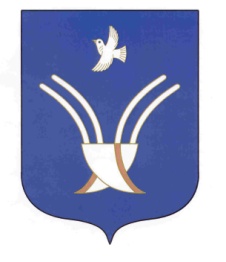 Совет сельского поселенияЮМАШЕВСКИЙ СЕЛЬСОВЕТмуниципального района Чекмагушевский район Республики Башкортостан